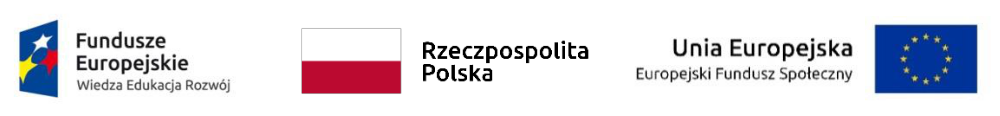 Projekt „Zapewnienie bezpieczeństwa i opieki pacjentom oraz bezpieczeństwa personelowi zakładów opiekuńczo – leczniczych, domów pomocy społecznej, zakładów pielegnacyjno -opiekuńczych i hospicjów na czas COVID – 19”realizowany jest w ramach Programu Operacyjnego Wiedza, Edukacja Rozwój  2014-2020 współfinansowanego ze środków z Europejskiego Funduszu SpołecznegoOłdaki,24.11.2020r.                                                                  Uczestnicy postępowania                                                                                      o udzielenie zamówienia publicznegoZawiadomienie o wyborze najkorzystniejszej oferty   W związku z prowadzonym postępowaniem o udzielenie zamówienia publicznego na zakup środków ochrony osobistej i środków dezynfekcji dla pielęgniarek zatrudnionych w DPS w Ołdakach, w oparciu o art. 4 pkt 8 ustawy z dnia 29 stycznia 2004 r. Prawo zamówień publicznych (Dz.U. z 2019 r.,poz.1843,z późn. zm) oraz zgodnie z punktem 6.5.2. Zasada konkurencyjności określonym w Wytycznych w zakresie kwalifikowalności wydatków  w ramach Europejskiego Funduszu Rozwoju Regionalnego, Europejskiego Funduszu Społecznego oraz Funduszu Spójności na lata  2014-2020 informuję, że Zamawiający dokonał wyboru najkorzystniejszej oferty, za którą uznał:Kołderka Sp z o.oUl. Szpitalna 12a 62-504 Konin-dla zadania nr 1 Dostawa środków do dezynfekcji powierzchni w opakowaniu 5L ofertę nr 1 złożoną przezCena oferty brutto: 648,00(słownie: sześćset czterdzieści osiem ,00/100) W postępowaniu na zadanie wpłynęło 9 ofert. 8 ofert spełnia wymogi postawione w zapytaniu ofertowym z 16.11.2020 r. Oferta złożona przez Kołderka Sp z o.o Ul. Szpitalna 12a ,62-504 Konin jest ofertą najkorzystniejszą i uzyskała 100 pkt.Przewidywany termin umowy został wyznaczony na 25.11.2020 r.-dla zadania nr 2 Dostawa płynów do dezynfekcji rąk w opakowaniu 1L ofertę nr 2 złożoną przez :Tuttomed Farmacja Sp z o.o. ul. Powstańców Wielkopolskich 2, 62-002 Suchy LasCena oferty brutto: 725,76 (słownie: siedemset dwadzieścia pięć złotych 76/100).                                                                                                                       W postępowaniu na zadanie wpłynęło 6 ofert. 2 Oferty spełniają wymogi postawione w zapytaniu ofertowym z 16.11.2020r. Oferta złożona przez Tuttomed Farmacja Sp z o.o. ul. Powstańców Wielkopolskich 2, 62-002 Suchy Las jest ofertą najkorzystniejszą i uzyskała 100 pkt.Przewidywany termin umowy został wyznaczony na 25.11.2020 r.Zakup ww .towarów realizowany jest w ramach projektu „Zapewnienie bezpieczeństwa i opieki pacjentom oraz bezpieczeństwa personelowi zakładów opiekuńczo – leczniczych, domów pomocy społecznej, zakładów pielegnacyjno -opiekuńczych i hospicjów na czas COVID – 19”realizowany jest w ramach Programu Operacyjnego Wiedza, Edukacja Rozwój  2014-2020 współfinansowanego ze środków z Europejskiego Funduszu Społecznego                                          Dyrektor Domu Pomocy Społecznej/-/Andrzej Wydra